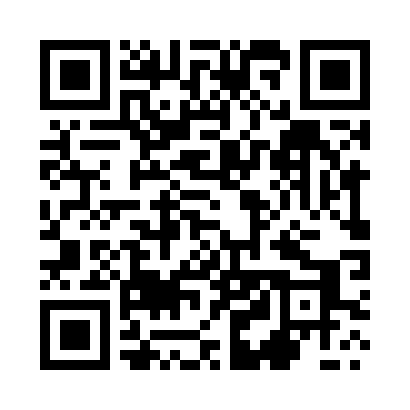 Prayer times for Glinsk, PolandMon 1 Apr 2024 - Tue 30 Apr 2024High Latitude Method: Angle Based RulePrayer Calculation Method: Muslim World LeagueAsar Calculation Method: HanafiPrayer times provided by https://www.salahtimes.comDateDayFajrSunriseDhuhrAsrMaghribIsha1Mon4:306:321:025:287:339:262Tue4:276:291:015:307:349:293Wed4:246:271:015:317:369:314Thu4:216:251:015:327:389:335Fri4:186:221:005:337:399:366Sat4:156:201:005:357:419:387Sun4:126:181:005:367:439:418Mon4:096:151:005:377:459:439Tue4:066:1312:595:387:469:4510Wed4:036:1112:595:397:489:4811Thu4:006:0912:595:417:509:5012Fri3:576:0612:585:427:529:5313Sat3:536:0412:585:437:539:5614Sun3:506:0212:585:447:559:5815Mon3:476:0012:585:457:5710:0116Tue3:445:5712:575:467:5910:0317Wed3:405:5512:575:488:0010:0618Thu3:375:5312:575:498:0210:0919Fri3:345:5112:575:508:0410:1220Sat3:305:4912:575:518:0510:1421Sun3:275:4712:565:528:0710:1722Mon3:245:4512:565:538:0910:2023Tue3:205:4212:565:548:1110:2324Wed3:165:4012:565:558:1210:2625Thu3:135:3812:565:578:1410:2926Fri3:095:3612:565:588:1610:3227Sat3:065:3412:555:598:1710:3528Sun3:025:3212:556:008:1910:3929Mon2:585:3012:556:018:2110:4230Tue2:545:2812:556:028:2310:45